Mini-Game: _____________							NAME: _________________Mini-Game Program Rubric  “coding your own learning and pushing it further” You are going to create 1 type of mini-game (maze, scrolling, or pong) in SCRATCH.  In your game, you are going to use multiple different types of codes to create a fun experience for other SCRATCH users.  You will need to make sure that your game is creative and engaging to all users to make sure that you include backgrounds, multiple colors, and different spirits.  When creating your game make sure that you are including an interesting intro to your game and some sort of rules on how to play the game.  The game will also need to include 2 extension types of coding such as scoring or a timer, but make sure you choose something that is relevant to the type of game you are making.       WHAT YOU NEED TO KNOW TO BE SUCCESSFUL:Use the following checklist to help you determine what needs to be included in your game.Name: ________________________ GRADING RUBRIC: Mini-Game Program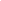 	Rubric Points: _______/12TEACHER COMMENTS: 				  			SpritesAt least 2 sprites are present in your gameSingle sprites have two costumesSettingThe game has a colored backgroundThe game background has a starting and ending locationGame MechanicsSprite has a fixed starting location when the green flag is pressedSprite has a sound effect when the game is completedSprite has a code that interacts with background objects Introduction and Instructions The game has an introduction, which includes:type of gamefavorite part of the gamethe hardest portion to codeInstructions are comprehensive and detailed:Definition of what all the keys used to play the game doHow to start and how to finish the gameExtensionsAt least 1 extension activity has been coded into your game, such as:scoringtimerAt least 1 additional activity has been coded into your gamereview STEM webpage for additional extension types CATEGORY222111SPRITES_______/2Sprite section of the game contains all of the listed requirements: At least 2 different sprites within the gameAt least 1 sprite has a costume change Sprite section of the game contains all of the listed requirements: At least 2 different sprites within the gameAt least 1 sprite has a costume change Sprite section of the game contains all of the listed requirements: At least 2 different sprites within the gameAt least 1 sprite has a costume change Sprite section of the game contains 1 of the 2 listed requirements: At least 2 different sprites within the gameAt least 1 sprite has a costume changeSprite section of the game contains 1 of the 2 listed requirements: At least 2 different sprites within the gameAt least 1 sprite has a costume changeSprite section of the game contains 1 of the 2 listed requirements: At least 2 different sprites within the gameAt least 1 sprite has a costume change222111SETTING_______/2Setting section of the game contains all of the listed requirements: At least 1 colored backgroundThe game includes a start and ending points  Setting section of the game contains all of the listed requirements: At least 1 colored backgroundThe game includes a start and ending points  Setting section of the game contains all of the listed requirements: At least 1 colored backgroundThe game includes a start and ending points  Setting section of the game contains 1 of the 2 listed requirements: At least 1 colored backgroundThe game includes a start and ending points Setting section of the game contains 1 of the 2 listed requirements: At least 1 colored backgroundThe game includes a start and ending points Setting section of the game contains 1 of the 2 listed requirements: At least 1 colored backgroundThe game includes a start and ending points 322211GAME MECHANICS:_______/3 The game contains all of the listed game mechanic requirements:Sprite has a fixed starting point when the green flag is pressedSprite has a sound effect when the game is completedSprite has a code to interact with background objectsThe game contains 2 of the 3 listed game mechanic requirements:Sprite has a fixed starting point when the green flag is pressedSprite has a sound effect when the game is completedSprite has a code to interact with background objectsThe game contains 2 of the 3 listed game mechanic requirements:Sprite has a fixed starting point when the green flag is pressedSprite has a sound effect when the game is completedSprite has a code to interact with background objectsThe game contains 2 of the 3 listed game mechanic requirements:Sprite has a fixed starting point when the green flag is pressedSprite has a sound effect when the game is completedSprite has a code to interact with background objectsThe game contains 1 of the 3 listed game mechanic requirements:Sprite has a fixed starting point when the green flag is pressedSprite has a sound effect when the game is completedSprite has a code to interact with background objectsThe game contains 1 of the 3 listed game mechanic requirements:Sprite has a fixed starting point when the green flag is pressedSprite has a sound effect when the game is completedSprite has a code to interact with background objects32221INTRODUCTION ANDINSTRUCTIONS:_______/3Introduction and Instructions contain all of the listed requirements: Type of Game CreatedFavorite part to codeHardest part to codeHow to play the gameHow to start and end the gameIntroduction and Instructions contain 4-3 of the 5 listed requirements: Type of Game CreatedFavorite part to codeHardest part to codeHow to play the gameHow to start and end the gameIntroduction and Instructions contain 4-3 of the 5 listed requirements: Type of Game CreatedFavorite part to codeHardest part to codeHow to play the gameHow to start and end the gameIntroduction and Instructions contain 4-3 of the 5 listed requirements: Type of Game CreatedFavorite part to codeHardest part to codeHow to play the gameHow to start and end the gameIntroduction and Instructions contain 2-1 of the 5 listed requirements: Type of Game CreatedFavorite part to codeHardest part to codeHow to play the gameHow to start and end the game22211EXTENSIONS:_______/2The game includes all the required extensions listed: The game includes either of these extensions:timerscoringThe game includes 1 additional extension listed on the STEM extension webpage  The game includes all the required extensions listed: The game includes either of these extensions:timerscoringThe game includes 1 additional extension listed on the STEM extension webpage  The game includes all the required extensions listed: The game includes either of these extensions:timerscoringThe game includes 1 additional extension listed on the STEM extension webpage  The game includes 1 of the 2  required extensions listed: The game includes either of these extensions:timerscoringThe game includes 1 additional extension listed on the STEM extension webpage The game includes 1 of the 2  required extensions listed: The game includes either of these extensions:timerscoringThe game includes 1 additional extension listed on the STEM extension webpage 